小课题编号泉州市教育科学规划小课题申请·评审书         课题类别 一般课题                   　        小课题名称农村中学生行为规范养成教育中落实《弟子规》实践研究　　　　　　　      小课题负责人________黄细金________________负责人所在单位__　　泉州市奕聪中学_　____课题组成员及所在单位  泉州市奕聪中学 　           通讯地址___泉州市奕聪中学  邮  编__362015___        电话：（办公）0595-22058292手机：13960280910        电子邮箱：____yczxzjc@126.com______________        填表日期：_____2017年3月20日____________　　泉州市教育科学规划领导小组办公室2017年3月一、小课题研究人员基本信息二、小课题研究设计与论证报告三、小课题负责人所属单位意见四、所在县（市、区）教育科学规划领导小组办公室审核意见五、泉州市教育科学规划领导小组办公室审核意见注：页数不够可加页。本表格一式3份,可复印,也可以从网上下载(泉州市教育局·教育科研·课题研究)洛江区教育科学“十二五”规划（201７年度）小 课 题 结 题 验 收申报表课题编号：  Lj2017x16              课题名称：  农村中学生行为规范养成教育          中落实《弟子规》              课题负责人： 黄细金                      单      位：  泉州市奕聪中学                     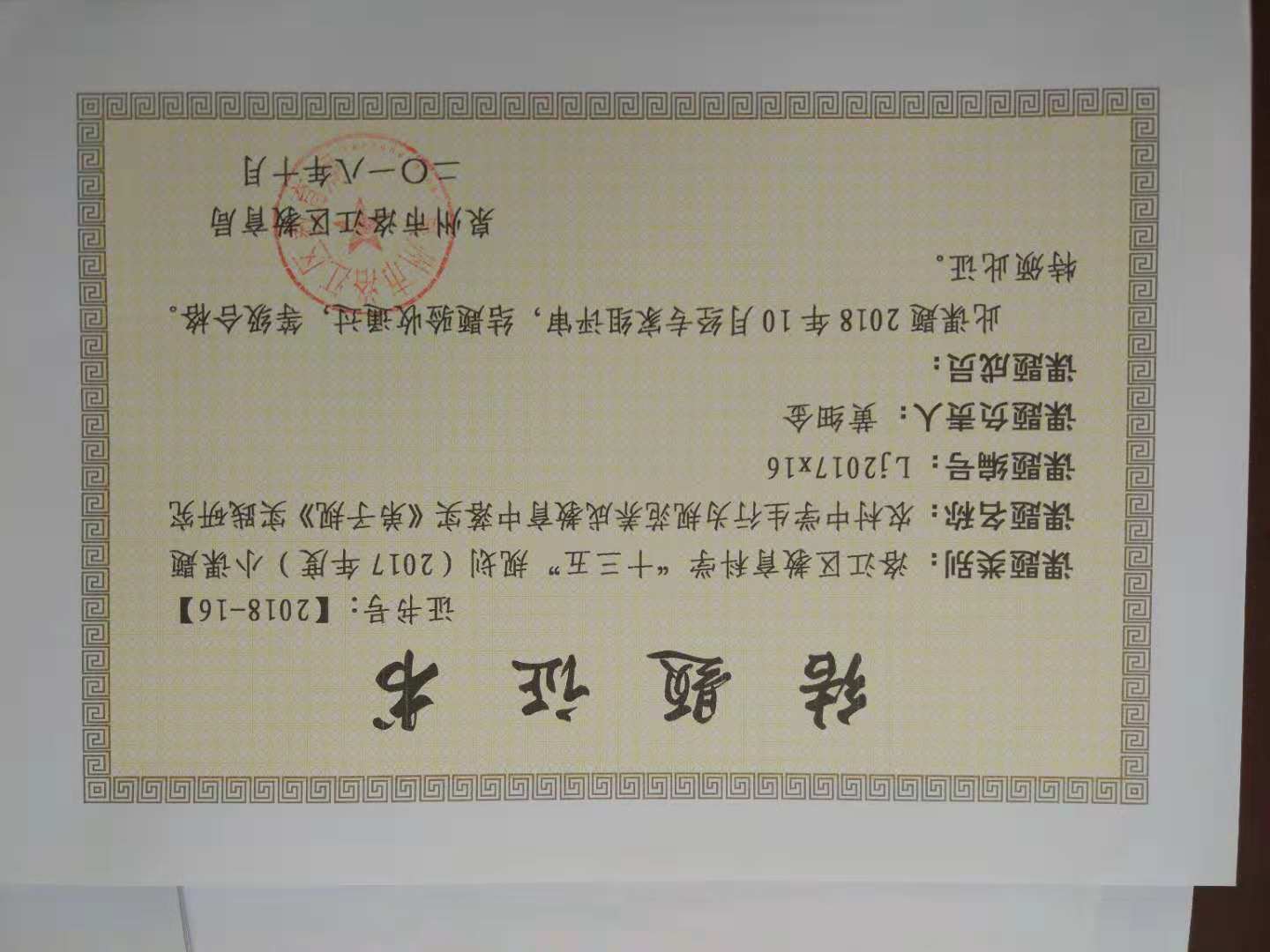 小课题负责人姓    名姓    名黄细金黄细金性别男民族民族汉汉出生年月出生年月198010小课题负责人行政职务行政职务政教处副主任政教处副主任专业技术职务专业技术职务专技十级专技十级专技十级专技十级研究专长研究专长学生德育小课题负责人最后学历最后学历大学本科大学本科最后学位最后学位无无无无电    话电    话13960280910小课题负责人工作单位工作单位泉州市奕聪中学泉州市奕聪中学泉州市奕聪中学泉州市奕聪中学泉州市奕聪中学E-mailE-mailE-mailyczxzjc@126.comyczxzjc@126.comyczxzjc@126.com小课题负责人通讯地址通讯地址泉州市奕聪中学教师公寓1#406泉州市奕聪中学教师公寓1#406泉州市奕聪中学教师公寓1#406泉州市奕聪中学教师公寓1#406泉州市奕聪中学教师公寓1#406邮政编码邮政编码邮政编码邮政编码362015362015成员(最多2人)姓  名出生年月出生年月工作单位工作单位工作单位工作单位工作单位工作单位专业技术职务专业技术职务专业技术职务研究专长成员(最多2人)成员(最多2人)负 责人 及成 员主 要 研 究 成 果 简 介本人负责政教处日常事务性工作、文明督导的轮值建设工作，一直致力于中学生的行为常规养成教育研究，走上教师岗位时，我就意识到要让学生学有所成，要先让学生学会做人暨立德，因此我致力于把《弟子规》与中学生行为规范养成结合起来，落实到平时的常规教育中，2015年参加了洛江区教育局主办的第一届“立德修身”教师成长营暨传统文化的教育和传承培训，感悟颇深，感觉在中学开展学《弟子规》迫在眉睫，有了这次区教育局的系列培训和后续将继续的各届培训，更坚定我在常规养成教育中落实《弟子规》的信心。２０１６年撰写市级论文《中小学劳动教育的德育价值研究》和《高中电学实验误差分析及其应用》我校是农村侨办公立二级完中学校，学生大部分来源于农村，受家庭、社会影响、学生行为规范养成佞人堪忧，粗言野语、乱丢乱涂乱吐、自私、没爱心等现象尤其明显、通过一阶段的研究，把弟子规与中学生行为规范养成教育结合起来，并付诸实践，已经取得一定的成果，学校形成了班级文明督导班级轮值制度，学生养成“知礼仪、懂礼仪、讲礼仪”的优良习惯，形成了人人爱劳动、争劳动的良好风气，在此基础上，我校结合《弟子规》形成奕聪中学学生一日常规，并在开学初的第一次班会中组织学习、布置落实。行为常规作为学校的制度和学生行为习惯的评价标准，纳入班级班风评比和中学生综合素质评价中，给予每周跟踪反馈和整改落实，取得很好的成效，大部分学生逐步养成了良好的行为习惯，极个别问题学生马上就暴露出来，我们德育队伍及时跟进做思想工作，把《弟子规》的精华例子应用在实践中，效果显著。本人负责政教处日常事务性工作、文明督导的轮值建设工作，一直致力于中学生的行为常规养成教育研究，走上教师岗位时，我就意识到要让学生学有所成，要先让学生学会做人暨立德，因此我致力于把《弟子规》与中学生行为规范养成结合起来，落实到平时的常规教育中，2015年参加了洛江区教育局主办的第一届“立德修身”教师成长营暨传统文化的教育和传承培训，感悟颇深，感觉在中学开展学《弟子规》迫在眉睫，有了这次区教育局的系列培训和后续将继续的各届培训，更坚定我在常规养成教育中落实《弟子规》的信心。２０１６年撰写市级论文《中小学劳动教育的德育价值研究》和《高中电学实验误差分析及其应用》我校是农村侨办公立二级完中学校，学生大部分来源于农村，受家庭、社会影响、学生行为规范养成佞人堪忧，粗言野语、乱丢乱涂乱吐、自私、没爱心等现象尤其明显、通过一阶段的研究，把弟子规与中学生行为规范养成教育结合起来，并付诸实践，已经取得一定的成果，学校形成了班级文明督导班级轮值制度，学生养成“知礼仪、懂礼仪、讲礼仪”的优良习惯，形成了人人爱劳动、争劳动的良好风气，在此基础上，我校结合《弟子规》形成奕聪中学学生一日常规，并在开学初的第一次班会中组织学习、布置落实。行为常规作为学校的制度和学生行为习惯的评价标准，纳入班级班风评比和中学生综合素质评价中，给予每周跟踪反馈和整改落实，取得很好的成效，大部分学生逐步养成了良好的行为习惯，极个别问题学生马上就暴露出来，我们德育队伍及时跟进做思想工作，把《弟子规》的精华例子应用在实践中，效果显著。本人负责政教处日常事务性工作、文明督导的轮值建设工作，一直致力于中学生的行为常规养成教育研究，走上教师岗位时，我就意识到要让学生学有所成，要先让学生学会做人暨立德，因此我致力于把《弟子规》与中学生行为规范养成结合起来，落实到平时的常规教育中，2015年参加了洛江区教育局主办的第一届“立德修身”教师成长营暨传统文化的教育和传承培训，感悟颇深，感觉在中学开展学《弟子规》迫在眉睫，有了这次区教育局的系列培训和后续将继续的各届培训，更坚定我在常规养成教育中落实《弟子规》的信心。２０１６年撰写市级论文《中小学劳动教育的德育价值研究》和《高中电学实验误差分析及其应用》我校是农村侨办公立二级完中学校，学生大部分来源于农村，受家庭、社会影响、学生行为规范养成佞人堪忧，粗言野语、乱丢乱涂乱吐、自私、没爱心等现象尤其明显、通过一阶段的研究，把弟子规与中学生行为规范养成教育结合起来，并付诸实践，已经取得一定的成果，学校形成了班级文明督导班级轮值制度，学生养成“知礼仪、懂礼仪、讲礼仪”的优良习惯，形成了人人爱劳动、争劳动的良好风气，在此基础上，我校结合《弟子规》形成奕聪中学学生一日常规，并在开学初的第一次班会中组织学习、布置落实。行为常规作为学校的制度和学生行为习惯的评价标准，纳入班级班风评比和中学生综合素质评价中，给予每周跟踪反馈和整改落实，取得很好的成效，大部分学生逐步养成了良好的行为习惯，极个别问题学生马上就暴露出来，我们德育队伍及时跟进做思想工作，把《弟子规》的精华例子应用在实践中，效果显著。本人负责政教处日常事务性工作、文明督导的轮值建设工作，一直致力于中学生的行为常规养成教育研究，走上教师岗位时，我就意识到要让学生学有所成，要先让学生学会做人暨立德，因此我致力于把《弟子规》与中学生行为规范养成结合起来，落实到平时的常规教育中，2015年参加了洛江区教育局主办的第一届“立德修身”教师成长营暨传统文化的教育和传承培训，感悟颇深，感觉在中学开展学《弟子规》迫在眉睫，有了这次区教育局的系列培训和后续将继续的各届培训，更坚定我在常规养成教育中落实《弟子规》的信心。２０１６年撰写市级论文《中小学劳动教育的德育价值研究》和《高中电学实验误差分析及其应用》我校是农村侨办公立二级完中学校，学生大部分来源于农村，受家庭、社会影响、学生行为规范养成佞人堪忧，粗言野语、乱丢乱涂乱吐、自私、没爱心等现象尤其明显、通过一阶段的研究，把弟子规与中学生行为规范养成教育结合起来，并付诸实践，已经取得一定的成果，学校形成了班级文明督导班级轮值制度，学生养成“知礼仪、懂礼仪、讲礼仪”的优良习惯，形成了人人爱劳动、争劳动的良好风气，在此基础上，我校结合《弟子规》形成奕聪中学学生一日常规，并在开学初的第一次班会中组织学习、布置落实。行为常规作为学校的制度和学生行为习惯的评价标准，纳入班级班风评比和中学生综合素质评价中，给予每周跟踪反馈和整改落实，取得很好的成效，大部分学生逐步养成了良好的行为习惯，极个别问题学生马上就暴露出来，我们德育队伍及时跟进做思想工作，把《弟子规》的精华例子应用在实践中，效果显著。本人负责政教处日常事务性工作、文明督导的轮值建设工作，一直致力于中学生的行为常规养成教育研究，走上教师岗位时，我就意识到要让学生学有所成，要先让学生学会做人暨立德，因此我致力于把《弟子规》与中学生行为规范养成结合起来，落实到平时的常规教育中，2015年参加了洛江区教育局主办的第一届“立德修身”教师成长营暨传统文化的教育和传承培训，感悟颇深，感觉在中学开展学《弟子规》迫在眉睫，有了这次区教育局的系列培训和后续将继续的各届培训，更坚定我在常规养成教育中落实《弟子规》的信心。２０１６年撰写市级论文《中小学劳动教育的德育价值研究》和《高中电学实验误差分析及其应用》我校是农村侨办公立二级完中学校，学生大部分来源于农村，受家庭、社会影响、学生行为规范养成佞人堪忧，粗言野语、乱丢乱涂乱吐、自私、没爱心等现象尤其明显、通过一阶段的研究，把弟子规与中学生行为规范养成教育结合起来，并付诸实践，已经取得一定的成果，学校形成了班级文明督导班级轮值制度，学生养成“知礼仪、懂礼仪、讲礼仪”的优良习惯，形成了人人爱劳动、争劳动的良好风气，在此基础上，我校结合《弟子规》形成奕聪中学学生一日常规，并在开学初的第一次班会中组织学习、布置落实。行为常规作为学校的制度和学生行为习惯的评价标准，纳入班级班风评比和中学生综合素质评价中，给予每周跟踪反馈和整改落实，取得很好的成效，大部分学生逐步养成了良好的行为习惯，极个别问题学生马上就暴露出来，我们德育队伍及时跟进做思想工作，把《弟子规》的精华例子应用在实践中，效果显著。本人负责政教处日常事务性工作、文明督导的轮值建设工作，一直致力于中学生的行为常规养成教育研究，走上教师岗位时，我就意识到要让学生学有所成，要先让学生学会做人暨立德，因此我致力于把《弟子规》与中学生行为规范养成结合起来，落实到平时的常规教育中，2015年参加了洛江区教育局主办的第一届“立德修身”教师成长营暨传统文化的教育和传承培训，感悟颇深，感觉在中学开展学《弟子规》迫在眉睫，有了这次区教育局的系列培训和后续将继续的各届培训，更坚定我在常规养成教育中落实《弟子规》的信心。２０１６年撰写市级论文《中小学劳动教育的德育价值研究》和《高中电学实验误差分析及其应用》我校是农村侨办公立二级完中学校，学生大部分来源于农村，受家庭、社会影响、学生行为规范养成佞人堪忧，粗言野语、乱丢乱涂乱吐、自私、没爱心等现象尤其明显、通过一阶段的研究，把弟子规与中学生行为规范养成教育结合起来，并付诸实践，已经取得一定的成果，学校形成了班级文明督导班级轮值制度，学生养成“知礼仪、懂礼仪、讲礼仪”的优良习惯，形成了人人爱劳动、争劳动的良好风气，在此基础上，我校结合《弟子规》形成奕聪中学学生一日常规，并在开学初的第一次班会中组织学习、布置落实。行为常规作为学校的制度和学生行为习惯的评价标准，纳入班级班风评比和中学生综合素质评价中，给予每周跟踪反馈和整改落实，取得很好的成效，大部分学生逐步养成了良好的行为习惯，极个别问题学生马上就暴露出来，我们德育队伍及时跟进做思想工作，把《弟子规》的精华例子应用在实践中，效果显著。本人负责政教处日常事务性工作、文明督导的轮值建设工作，一直致力于中学生的行为常规养成教育研究，走上教师岗位时，我就意识到要让学生学有所成，要先让学生学会做人暨立德，因此我致力于把《弟子规》与中学生行为规范养成结合起来，落实到平时的常规教育中，2015年参加了洛江区教育局主办的第一届“立德修身”教师成长营暨传统文化的教育和传承培训，感悟颇深，感觉在中学开展学《弟子规》迫在眉睫，有了这次区教育局的系列培训和后续将继续的各届培训，更坚定我在常规养成教育中落实《弟子规》的信心。２０１６年撰写市级论文《中小学劳动教育的德育价值研究》和《高中电学实验误差分析及其应用》我校是农村侨办公立二级完中学校，学生大部分来源于农村，受家庭、社会影响、学生行为规范养成佞人堪忧，粗言野语、乱丢乱涂乱吐、自私、没爱心等现象尤其明显、通过一阶段的研究，把弟子规与中学生行为规范养成教育结合起来，并付诸实践，已经取得一定的成果，学校形成了班级文明督导班级轮值制度，学生养成“知礼仪、懂礼仪、讲礼仪”的优良习惯，形成了人人爱劳动、争劳动的良好风气，在此基础上，我校结合《弟子规》形成奕聪中学学生一日常规，并在开学初的第一次班会中组织学习、布置落实。行为常规作为学校的制度和学生行为习惯的评价标准，纳入班级班风评比和中学生综合素质评价中，给予每周跟踪反馈和整改落实，取得很好的成效，大部分学生逐步养成了良好的行为习惯，极个别问题学生马上就暴露出来，我们德育队伍及时跟进做思想工作，把《弟子规》的精华例子应用在实践中，效果显著。本人负责政教处日常事务性工作、文明督导的轮值建设工作，一直致力于中学生的行为常规养成教育研究，走上教师岗位时，我就意识到要让学生学有所成，要先让学生学会做人暨立德，因此我致力于把《弟子规》与中学生行为规范养成结合起来，落实到平时的常规教育中，2015年参加了洛江区教育局主办的第一届“立德修身”教师成长营暨传统文化的教育和传承培训，感悟颇深，感觉在中学开展学《弟子规》迫在眉睫，有了这次区教育局的系列培训和后续将继续的各届培训，更坚定我在常规养成教育中落实《弟子规》的信心。２０１６年撰写市级论文《中小学劳动教育的德育价值研究》和《高中电学实验误差分析及其应用》我校是农村侨办公立二级完中学校，学生大部分来源于农村，受家庭、社会影响、学生行为规范养成佞人堪忧，粗言野语、乱丢乱涂乱吐、自私、没爱心等现象尤其明显、通过一阶段的研究，把弟子规与中学生行为规范养成教育结合起来，并付诸实践，已经取得一定的成果，学校形成了班级文明督导班级轮值制度，学生养成“知礼仪、懂礼仪、讲礼仪”的优良习惯，形成了人人爱劳动、争劳动的良好风气，在此基础上，我校结合《弟子规》形成奕聪中学学生一日常规，并在开学初的第一次班会中组织学习、布置落实。行为常规作为学校的制度和学生行为习惯的评价标准，纳入班级班风评比和中学生综合素质评价中，给予每周跟踪反馈和整改落实，取得很好的成效，大部分学生逐步养成了良好的行为习惯，极个别问题学生马上就暴露出来，我们德育队伍及时跟进做思想工作，把《弟子规》的精华例子应用在实践中，效果显著。本人负责政教处日常事务性工作、文明督导的轮值建设工作，一直致力于中学生的行为常规养成教育研究，走上教师岗位时，我就意识到要让学生学有所成，要先让学生学会做人暨立德，因此我致力于把《弟子规》与中学生行为规范养成结合起来，落实到平时的常规教育中，2015年参加了洛江区教育局主办的第一届“立德修身”教师成长营暨传统文化的教育和传承培训，感悟颇深，感觉在中学开展学《弟子规》迫在眉睫，有了这次区教育局的系列培训和后续将继续的各届培训，更坚定我在常规养成教育中落实《弟子规》的信心。２０１６年撰写市级论文《中小学劳动教育的德育价值研究》和《高中电学实验误差分析及其应用》我校是农村侨办公立二级完中学校，学生大部分来源于农村，受家庭、社会影响、学生行为规范养成佞人堪忧，粗言野语、乱丢乱涂乱吐、自私、没爱心等现象尤其明显、通过一阶段的研究，把弟子规与中学生行为规范养成教育结合起来，并付诸实践，已经取得一定的成果，学校形成了班级文明督导班级轮值制度，学生养成“知礼仪、懂礼仪、讲礼仪”的优良习惯，形成了人人爱劳动、争劳动的良好风气，在此基础上，我校结合《弟子规》形成奕聪中学学生一日常规，并在开学初的第一次班会中组织学习、布置落实。行为常规作为学校的制度和学生行为习惯的评价标准，纳入班级班风评比和中学生综合素质评价中，给予每周跟踪反馈和整改落实，取得很好的成效，大部分学生逐步养成了良好的行为习惯，极个别问题学生马上就暴露出来，我们德育队伍及时跟进做思想工作，把《弟子规》的精华例子应用在实践中，效果显著。本人负责政教处日常事务性工作、文明督导的轮值建设工作，一直致力于中学生的行为常规养成教育研究，走上教师岗位时，我就意识到要让学生学有所成，要先让学生学会做人暨立德，因此我致力于把《弟子规》与中学生行为规范养成结合起来，落实到平时的常规教育中，2015年参加了洛江区教育局主办的第一届“立德修身”教师成长营暨传统文化的教育和传承培训，感悟颇深，感觉在中学开展学《弟子规》迫在眉睫，有了这次区教育局的系列培训和后续将继续的各届培训，更坚定我在常规养成教育中落实《弟子规》的信心。２０１６年撰写市级论文《中小学劳动教育的德育价值研究》和《高中电学实验误差分析及其应用》我校是农村侨办公立二级完中学校，学生大部分来源于农村，受家庭、社会影响、学生行为规范养成佞人堪忧，粗言野语、乱丢乱涂乱吐、自私、没爱心等现象尤其明显、通过一阶段的研究，把弟子规与中学生行为规范养成教育结合起来，并付诸实践，已经取得一定的成果，学校形成了班级文明督导班级轮值制度，学生养成“知礼仪、懂礼仪、讲礼仪”的优良习惯，形成了人人爱劳动、争劳动的良好风气，在此基础上，我校结合《弟子规》形成奕聪中学学生一日常规，并在开学初的第一次班会中组织学习、布置落实。行为常规作为学校的制度和学生行为习惯的评价标准，纳入班级班风评比和中学生综合素质评价中，给予每周跟踪反馈和整改落实，取得很好的成效，大部分学生逐步养成了良好的行为习惯，极个别问题学生马上就暴露出来，我们德育队伍及时跟进做思想工作，把《弟子规》的精华例子应用在实践中，效果显著。本人负责政教处日常事务性工作、文明督导的轮值建设工作，一直致力于中学生的行为常规养成教育研究，走上教师岗位时，我就意识到要让学生学有所成，要先让学生学会做人暨立德，因此我致力于把《弟子规》与中学生行为规范养成结合起来，落实到平时的常规教育中，2015年参加了洛江区教育局主办的第一届“立德修身”教师成长营暨传统文化的教育和传承培训，感悟颇深，感觉在中学开展学《弟子规》迫在眉睫，有了这次区教育局的系列培训和后续将继续的各届培训，更坚定我在常规养成教育中落实《弟子规》的信心。２０１６年撰写市级论文《中小学劳动教育的德育价值研究》和《高中电学实验误差分析及其应用》我校是农村侨办公立二级完中学校，学生大部分来源于农村，受家庭、社会影响、学生行为规范养成佞人堪忧，粗言野语、乱丢乱涂乱吐、自私、没爱心等现象尤其明显、通过一阶段的研究，把弟子规与中学生行为规范养成教育结合起来，并付诸实践，已经取得一定的成果，学校形成了班级文明督导班级轮值制度，学生养成“知礼仪、懂礼仪、讲礼仪”的优良习惯，形成了人人爱劳动、争劳动的良好风气，在此基础上，我校结合《弟子规》形成奕聪中学学生一日常规，并在开学初的第一次班会中组织学习、布置落实。行为常规作为学校的制度和学生行为习惯的评价标准，纳入班级班风评比和中学生综合素质评价中，给予每周跟踪反馈和整改落实，取得很好的成效，大部分学生逐步养成了良好的行为习惯，极个别问题学生马上就暴露出来，我们德育队伍及时跟进做思想工作，把《弟子规》的精华例子应用在实践中，效果显著。本人负责政教处日常事务性工作、文明督导的轮值建设工作，一直致力于中学生的行为常规养成教育研究，走上教师岗位时，我就意识到要让学生学有所成，要先让学生学会做人暨立德，因此我致力于把《弟子规》与中学生行为规范养成结合起来，落实到平时的常规教育中，2015年参加了洛江区教育局主办的第一届“立德修身”教师成长营暨传统文化的教育和传承培训，感悟颇深，感觉在中学开展学《弟子规》迫在眉睫，有了这次区教育局的系列培训和后续将继续的各届培训，更坚定我在常规养成教育中落实《弟子规》的信心。２０１６年撰写市级论文《中小学劳动教育的德育价值研究》和《高中电学实验误差分析及其应用》我校是农村侨办公立二级完中学校，学生大部分来源于农村，受家庭、社会影响、学生行为规范养成佞人堪忧，粗言野语、乱丢乱涂乱吐、自私、没爱心等现象尤其明显、通过一阶段的研究，把弟子规与中学生行为规范养成教育结合起来，并付诸实践，已经取得一定的成果，学校形成了班级文明督导班级轮值制度，学生养成“知礼仪、懂礼仪、讲礼仪”的优良习惯，形成了人人爱劳动、争劳动的良好风气，在此基础上，我校结合《弟子规》形成奕聪中学学生一日常规，并在开学初的第一次班会中组织学习、布置落实。行为常规作为学校的制度和学生行为习惯的评价标准，纳入班级班风评比和中学生综合素质评价中，给予每周跟踪反馈和整改落实，取得很好的成效，大部分学生逐步养成了良好的行为习惯，极个别问题学生马上就暴露出来，我们德育队伍及时跟进做思想工作，把《弟子规》的精华例子应用在实践中，效果显著。本人负责政教处日常事务性工作、文明督导的轮值建设工作，一直致力于中学生的行为常规养成教育研究，走上教师岗位时，我就意识到要让学生学有所成，要先让学生学会做人暨立德，因此我致力于把《弟子规》与中学生行为规范养成结合起来，落实到平时的常规教育中，2015年参加了洛江区教育局主办的第一届“立德修身”教师成长营暨传统文化的教育和传承培训，感悟颇深，感觉在中学开展学《弟子规》迫在眉睫，有了这次区教育局的系列培训和后续将继续的各届培训，更坚定我在常规养成教育中落实《弟子规》的信心。２０１６年撰写市级论文《中小学劳动教育的德育价值研究》和《高中电学实验误差分析及其应用》我校是农村侨办公立二级完中学校，学生大部分来源于农村，受家庭、社会影响、学生行为规范养成佞人堪忧，粗言野语、乱丢乱涂乱吐、自私、没爱心等现象尤其明显、通过一阶段的研究，把弟子规与中学生行为规范养成教育结合起来，并付诸实践，已经取得一定的成果，学校形成了班级文明督导班级轮值制度，学生养成“知礼仪、懂礼仪、讲礼仪”的优良习惯，形成了人人爱劳动、争劳动的良好风气，在此基础上，我校结合《弟子规》形成奕聪中学学生一日常规，并在开学初的第一次班会中组织学习、布置落实。行为常规作为学校的制度和学生行为习惯的评价标准，纳入班级班风评比和中学生综合素质评价中，给予每周跟踪反馈和整改落实，取得很好的成效，大部分学生逐步养成了良好的行为习惯，极个别问题学生马上就暴露出来，我们德育队伍及时跟进做思想工作，把《弟子规》的精华例子应用在实践中，效果显著。（一）小课题的核心概念及其界定本课题涉及三个概念《弟子规》、中学生规范养成教育、实践研究。《弟子规》被誉为“人生第一步，天下第一规”，在古时少年启蒙教育的过程中，《弟子规》发挥着非常关键的作用。此书传承了三百多年，凝聚着中华民族千年处世哲学与生存智慧。在农村中学生养成习惯的教育中，运用《弟子规》不仅能够有效地传承中华民族的优秀文化，还能科学地约束中学生的行为习惯，有效地培养科学化的班风、作风，提升中学生行为准则和规范性。学生行为规范养成教育是培养学生良好的道德和健全人格的教育，需要教师不断地督促引导，使养成教育真正变成学生的内在需要，使行为规范成为学生的自觉行为。实践是人类自觉自我的一切行为。实践只有在自觉的意识下才是人性的、人格的。自觉是人类自我解放的一般规律，是自我意识的必然。实践是认识的基础,没有实践就不会有认识,不理解实践也不能正确理解认识.认识产生于实践的需要.实践的目的在于改变世界以满足人的需要.要改变世界必须认识世界.实践及其发展的需要是认识、知识产生的根源和发展的动力.在现代,实践的发展促使科学成果层出不穷,以至促成新科学的诞生.人类实践发展的无止境,决定了认识发展的无止境.同时,实践是认识的目的.认识必须满足实践的需要,为实践服务.实践提供了认识的可能.只有实践才能提供认识所必需的信息.同时,也只有实践才使人们获得并不断发展对信息加工的能力即思维的能力。《弟子规》只有在实践中落实，才能发现他对学生行为规范养成的作用。（二）小课题研究的背景及意义（包括国内外已有研究现状）党的十八大报告提出了“建设优秀传统文化传承体系，弘扬中华优秀传统文化”的重大任务，使得国民学习中华传统文化的热情更加高涨。《弟子规》作为一部儒学经典，在社会各界广泛流传。它蕴含着极其丰富的德育思想，闪耀着育人的光芒。当今的中小学生在行为习惯方面存在种种问题，如在公共场合大声喧哗、肆意疯闹，随手乱丢垃圾，在公物上随意涂画刻字；自理、自立能力差；没有爱心、自私自利等不良行为习惯比比皆是。培养中小学生从小养成良好的行为习惯，是保证他们健康发展、可持续发展和终身发展的基础。我认为学习和实践启蒙道德教育经典著作《弟子规》，将有利于小学生良好的行为习惯的养成。长期以来大家都有一个观念以为弟子规学习是小学以下学生的事情，中学生应该都学的差不多了，但从事多年农村中学生的德育教育，我发现农村中学生在公共场合大声喧哗、肆意疯闹，随手乱丢垃圾，在公物上随意涂画刻字；自理、自立能力还是差；没有爱心、自私自利等不良行为习惯还是比比皆是，可见，在农村中学生中落实弟子规也是迫在眉睫 ，但又不能停留在传统的背诵法，应渗透落实到日常行为习惯中，并跟踪反馈，通过完善评价体系使他们把弟子规转化为自觉的行为。通过多年的教学观察及问卷调查，发现农村中学生现存在的问题如下：1、缺乏社会责任感和公德心，表现在部分学生以“自我”为中心，对他人缺乏关心和理解，缺少助人为乐，无私奉献的精神。2、部分中学生缺乏人生理想，意志薄弱，不思进取，得过且过的情况。3、集体主义观念淡薄，忽视集体利益，缺乏集体荣誉感。4、追求享乐主义，攀比之风盛行。本课题在学习了辽宁师范大学杨慧老师论文《<弟子规>与小学生行为习惯养成的关系研究》及其他相关课题基础上，通过在全校学生行为规范的养成教育中落实《弟子规》，在实践中落实传统文化的传承和发扬，克服了传统说教和背诵的枯燥，及时的跟进反馈，促进学生的全面发展，尤其是完善了对学生的德育评价体系，使得对于学生的综合素质评价更加真实、可靠，与教育改革很好接轨。（三）小课题研究理论依据根据《弟子规》全文解读，把精华部分渗透进入我校学生的行为习惯养成教育，形成《奕聪中学学生一日行为常规》，并作为班级学生的行为准则，全校推广实践，把落实实践情况计入班级班风评比，形成《奕聪中学学生自主管理之文明督导值日制度》，全校师生践行“知礼仪、懂礼仪、讲礼仪”和“”人人爱劳动、争劳动”。 探索在常规养成实践中落实弟子规的各种方式方法及相应效果、以及《弟子规》和传统文化对学生行为规范养成的正面影响，研究如何把《弟子规》和行为规范养成教育有机结合起来，探讨《弟子规》对农村中学学生人格塑造、人文素养的影响与变化。（四）小课题研究的目标与内容课题研究目标：把《弟子规》与我校中学生行为规范养成教育结合起来，形成《奕聪中学学生一日常规》并在开学初的第一次班会中组织学习、布置落实。把《奕聪中学学生一日常规》学习落实情况作为学校的制度和学生行为习惯的评价标准，纳入班级班风评比和中学生综合素质评价中，给予每周跟踪反馈和整改落实，在无形中落实《弟子规》，克服中学生忽视、不屑学习传统文化的弊端。得出《弟子规》和传统文化对学生行为规范养成的正面影响报告，形成《弟子规》对农村中学学生人格塑造、人文素养的影响与变化报告。当代农村中学生素质水平的下降原因是多方面的：一是受社会大环境的影响；二是家庭因素，父母忙于生计，无暇顾及学生的教育，尤其是在学生价值观，人生观，世界观形成的关键期。根据农村中学生的成长环境及身心特点参考国内外相关研究，经过多次研讨，本课题决定选取如下内容：尝试把弟子规渗透到农村中学生的日常行为规范养成教育中，形成对班级和个人的德育考评制度，作为综合素质评价的一个方面纳入考评。并形成《弟子规》与农村中学生行为习惯有效结合的途径和方法，研究落实弟子规的精华部分，并应用各种方法，达到使农村中学生养成良好行为习惯的效果。（五）小课题研究对象与范围研究对象：结合我校实际，把《弟子规》渗透到农村学生行为常规养成教育实践中，在无形中落实《弟子规》，通过跟踪反馈，形成评价，得出值得推广的、有效的落实传统文化教育的途径和方法。研究对象：奕聪中学全体学生（六）小课题研究思路、过程和方法研究思路：通过学习、践行学生一日常规，达到全体学生能用《弟子规》的要求来规范自已的言行，践行弟子规，形成良好的行为习惯和良好道德情操。 2、探索培养学习良好行为习惯和良好品德的新路子。  3、探索传承中国优秀文化的途径，传统文化如何促进现代学生的成长。研究过程共分为三个阶段：1、准备阶段：（2017.02——2017.05）（1）、成立课题研究小组。（2）、查阅有关文献，对本课题研究的价值进行论证；课题组成员学习有关教育教学理论，明确开展课题研究的意义；（3）、明确研究的方向和任务。撰写课题研究方案，讨论研究课题实施策略，并进行具体分工；（4）、撰写《课题立项申报书》并上报教育主管部门。2、实施阶段（2017.05—2018.03）组织开展具体的研究和探索工作（1）、进一步细化完善课题方案，制订课题实施计划，开展课题研究的有关学习和培训活动。（2）、制定问卷调查表，了解学校、教师和学生现状及对《弟子规》落实情况的意见和建议。（3）、研究立项报告，修改研究方案，馔写开题报告，组织召开开题会议，听取专家意见后，对开题报告进行修订。（6）、总结前期研究工作进展情况和研究成果，馔写中期报告，召开中期报告会，听取专家意见，进一步修订研究方案。3、课题总结与结题阶段（2018.04—2018.07）（1）、收集、整理研究过程中产生的各种文字、图片、视频资料；（2）、在一定范围内推广所研究的成果，并进一步验证研究成果；（3）、召开结题会议，对课题研究情况进行总结与反思。（4）、完成总课题结题报告，做好结题前的准备工作，申请结题。本课题采用教育管理实验法进行研究，得出《弟子规》与学生一日规范的有机渗透落实途径和方法，是我们培养中学生自觉养成行为规范，尊重规矩、遵守规矩、在社会公认的规范下健康成长的良好资源。课题研究的方法很多，还可以选择如下的研究方法：1、文献研究法：通过文献研究，得出《弟子规》与学生一日规范的有机渗透落实的策略，并收集、整理出一套适合中学生行为准则。在立项、开题阶段，了解研究背景，确立研究方向，并通过可行性、科学性、有效性的反复论证，指导研究工作深入进行。2、问卷法:在研究准备阶段，了解学校、教师和学生现状及对《弟子规》学习现状的意见和建议。3、行动研究法：在课堂、课外实践中进行不断反思，通过计划、实践、观察、反思四个步骤寻找得失原因，改进策略，在实践中研究，在研究中实践。　4、经验总结法:对在实践中搜集的材料全面完整地进行归纳、提炼，进行分析，得出能揭示落实《弟子规》方法和途径，确定具有普遍意义和推广价值的方法。5、案例研究法:通过实践探索与研究，不断总结中学生在学习落实生一日常规活动中整体素养提高的典型案例，进行不断的反思、验证，以利于进一步的推广。（七）小课题的预期研究成果（应包含理论成果：如通过研究得到的新观点、新认识，或者新的策略、新的教学模式等等；实践成果：如通过课题研究而产生的物化成果：资源库、规章制度、组织，教师专业成长，学生质量提高，学校发展等。）1、课题研究报告:就农村中学学生在常规养成你实践中落实弟子规的各种方式方法及相应效果、以及《弟子规》和传统文化对学生行为规范养成的正面影响、《弟子规》精华部分与农村中学生一日常规养成渗透对应内容等方面形成研究性报告,探讨《弟子规》对农村中学学生人格塑造、人文素养的影响与变化,形成课题特色。2、成果集:形成《奕聪中学学生一日常规》制度；编辑汇编奕聪中学常规教育德育经验交流有关论文集；形成《奕聪中学学生自主管理之文明督导值日制度》和优秀班级评价制度。3、其他成果：发表相应的研究论文；评选落实本课题先进班级和先进个人；完善学生综合评价资料；完成能够推广普及的课题相应成果等。（八）主要观点与创新之处研究主要观点如下：把《弟子规》与我校中学生行为规范养成教育结合起来，形成《奕聪中学学生一日常规》并在开学初的第一次班会中组织学习、布置落实。把《奕聪中学学生一日常规》学习落实情况作为学校的制度和学生行为习惯的评价标准，纳入班级班风评比和中学生综合素质评价中，给予每周跟踪反馈和整改落实，在无形中落实《弟子规》，克服中学生忽视、不屑学习传统文化的弊端。研究的创新点如下：1、实现《弟子规》与中学生的行为规范养成相结合，在无形中落实《弟子规》;2、实现农村中学生行为规范养成与班级公约的有机结合，形成全校学生的行为准则；3、探索出有效落实《弟子规》和学习传统文化的有效途径和方法;　4、实现传统文化与校园文化建设、道德实践相结合。（九）完成研究任务的可行性分析（包括：①负责人及成员的学术或学科背景、研究经历、研究能力、研究成果；②围绕本课题所开展的前期准备工作，包括文献搜集工作、调研工作等；③完成研究任务的保障条件，包括研究资料的获得、研究时间的保障等。）黄细金负责政教处日常事务性工作、文明督导的轮值建设工作，一直致力于中学生的行为常规养成教育研究，走上教师岗位时，就致力于把《弟子规》与中学生行为规范养成结合起来，落实到平时的常规教育中，并撰写过多篇德育论文和德育经验总结，2015年参加了洛江区教育局主办的第一届“立德修身”教师成长营暨传统文化的教育和传承培训，坚定了在农村中学生常规养成教育中落实《弟子规》的信心。围绕本课题，我一直致力于研究如何把弟子规渗透进班级的日常规范养成教育中，从黄向荣书记他们一行考察完国内知名中学回来的交流中，我感觉到了我们中学更应该想方法让学生在常规养成中，潜移默化地落实《弟子规》，于是我搜集了大量的资料，调查了班主任、年段长，获得他们一致的认同，为后期研究成果的获得奠定基础。本课题已经开始在实践调研中，通过一年的研究，相信可以找到在中学生养成教育中落实弟子规的有效途径和方法，并可以推广使用。课题研究的实验设施与经费保证：实验设施 　我校图书馆藏书丰富，可供研究参考；建设了完善的网络系统，可及时搜索最新研究成果，把握国内外研究状况；教室内有投影仪、电脑、展示台、扩音器等，可以为班主任开展学习规章制度和反馈学习情况提供便利。为了及时跟踪反馈学习实践情况，我校建立了班主任微信群。经费保证：　1、调研、组织培训活动，专家指导成果交流等经费约1000元　2、每班制作张贴相关制度学习版和印刷人手一份学习材料等资料费用约3500元合计需要课题经费4500元（十）小课题成员及其分工黄细金，政教处副主任，负责学校环境卫生和日常事务性工作和学生精神文明建设，长期从事德育工作，毕业以来一直从事农村中学班主任和年段长工作，研究农村中学生的特点，在市、区、校发表多篇论文，2015年参加了洛江区教育局主办的第一届“立德修身”教师成长营暨传统文化的教育和传承培训，感悟颇深，感觉在中学开展学《弟子规》迫在眉睫，顺应形势一直在研究如何把《弟子规》与中学生的行为规范养成有效结合起来，现在已经开始在全校推广学习《奕聪中学学生一日常规》的实践尝试研究中，希望通过本课题可以形成比较成熟的，在中学有效落实弟子规的方法和途径，改善农村中学生的不好行为习惯。单位盖章            负责人（签字）年   月   日单位盖章            负责人（签字）年   月   日单位盖章            负责人（签字）年   月   日课题编号课题编号课题编号课题编号Lj2017x16课题名称农村中学生行为规范养成教育中落实《弟子规》课题负责人课题负责人课题负责人课题负责人黄细金工作单位泉州市奕聪中学研究成果简述及自我评价研究成果简述及自我评价课题研究成果简述：本课题针对当代农村中学生素质水平的下降原因，根据农村中学生的成长环境及身心特点参考国内外相关研究，经过多次研讨，课题尝试把弟子规渗透到农村中学生的日常行为规范养成教育中，形成对班级和个人的德育考评制度，作为综合素质评价的一个方面纳入考评。并形成《弟子规》与农村中学生行为习惯有效结合的途径和方法，研究落实弟子规的精华部分，并应用各种方法，达到使农村中学生养成良好行为习惯的效果。本课题采用教育管理实验法进行研究，得出《弟子规》与学生一日规范的有机渗透落实途径和方法，是我们培养中学生自觉养成行为规范，尊重规矩、遵守规矩、在社会公认的规范下健康成长的良好资源。通过学习、践行学生一日常规，达到全体学生能用《弟子规》的要求来规范自已的言行，践行弟子规，形成良好的行为习惯和良好道德情操。探索培养学习良好行为习惯和良好品德的新路子，探索传承中国优秀文化的途径，研究传统文化如何促进现代学生的成长。获得了如下的研究成果：1.形成课题研究报告:就农村中学学生在常规养成你实践中落实弟子规的各种方式方法及相应效果、以及《弟子规》和传统文化对学生行为规范养成的正面影响、《弟子规》精华部分与农村中学生一日常规养成渗透对应内容等方面形成研究性报告,探讨《弟子规》对农村中学学生人格塑造、人文素养的影响与变化,形成课题特色。现在奕聪中学的每个班级都有张贴《奕聪中学一日常规》，作为学生行为规范让学生对照执行，每个学生分发一本《弟子规》学习材料，组织学习并在日常学习实践中践行。2.形成《奕聪中学班主任量化考评方案和细则》和《奕聪中学学生一日常规》管理制度；编辑汇编了奕聪中学常规教育德育经验交流有关论文集；形成《奕聪中学学生自主管理之文明督导值日制度》和优秀班级评价制度。3.发表相应的研究论文，如：《中小学劳动教育的德育价值研究评价》在奕聪中学德育成果参与汇编，《高中物理教学中渗透生态文明建设教育》被《中学课程辅导》录用拟定2018 年8 月刊发，《班主任德育工作量化评价对于加强德育队伍建设的作用》参与学校论文汇编。落实本课题有关先进班级和先进个人评选；完善学生综合素质评价资料；完成能够推广普及的课题相应成果等。课题研究成果简述：本课题针对当代农村中学生素质水平的下降原因，根据农村中学生的成长环境及身心特点参考国内外相关研究，经过多次研讨，课题尝试把弟子规渗透到农村中学生的日常行为规范养成教育中，形成对班级和个人的德育考评制度，作为综合素质评价的一个方面纳入考评。并形成《弟子规》与农村中学生行为习惯有效结合的途径和方法，研究落实弟子规的精华部分，并应用各种方法，达到使农村中学生养成良好行为习惯的效果。本课题采用教育管理实验法进行研究，得出《弟子规》与学生一日规范的有机渗透落实途径和方法，是我们培养中学生自觉养成行为规范，尊重规矩、遵守规矩、在社会公认的规范下健康成长的良好资源。通过学习、践行学生一日常规，达到全体学生能用《弟子规》的要求来规范自已的言行，践行弟子规，形成良好的行为习惯和良好道德情操。探索培养学习良好行为习惯和良好品德的新路子，探索传承中国优秀文化的途径，研究传统文化如何促进现代学生的成长。获得了如下的研究成果：1.形成课题研究报告:就农村中学学生在常规养成你实践中落实弟子规的各种方式方法及相应效果、以及《弟子规》和传统文化对学生行为规范养成的正面影响、《弟子规》精华部分与农村中学生一日常规养成渗透对应内容等方面形成研究性报告,探讨《弟子规》对农村中学学生人格塑造、人文素养的影响与变化,形成课题特色。现在奕聪中学的每个班级都有张贴《奕聪中学一日常规》，作为学生行为规范让学生对照执行，每个学生分发一本《弟子规》学习材料，组织学习并在日常学习实践中践行。2.形成《奕聪中学班主任量化考评方案和细则》和《奕聪中学学生一日常规》管理制度；编辑汇编了奕聪中学常规教育德育经验交流有关论文集；形成《奕聪中学学生自主管理之文明督导值日制度》和优秀班级评价制度。3.发表相应的研究论文，如：《中小学劳动教育的德育价值研究评价》在奕聪中学德育成果参与汇编，《高中物理教学中渗透生态文明建设教育》被《中学课程辅导》录用拟定2018 年8 月刊发，《班主任德育工作量化评价对于加强德育队伍建设的作用》参与学校论文汇编。落实本课题有关先进班级和先进个人评选；完善学生综合素质评价资料；完成能够推广普及的课题相应成果等。课题研究成果简述：本课题针对当代农村中学生素质水平的下降原因，根据农村中学生的成长环境及身心特点参考国内外相关研究，经过多次研讨，课题尝试把弟子规渗透到农村中学生的日常行为规范养成教育中，形成对班级和个人的德育考评制度，作为综合素质评价的一个方面纳入考评。并形成《弟子规》与农村中学生行为习惯有效结合的途径和方法，研究落实弟子规的精华部分，并应用各种方法，达到使农村中学生养成良好行为习惯的效果。本课题采用教育管理实验法进行研究，得出《弟子规》与学生一日规范的有机渗透落实途径和方法，是我们培养中学生自觉养成行为规范，尊重规矩、遵守规矩、在社会公认的规范下健康成长的良好资源。通过学习、践行学生一日常规，达到全体学生能用《弟子规》的要求来规范自已的言行，践行弟子规，形成良好的行为习惯和良好道德情操。探索培养学习良好行为习惯和良好品德的新路子，探索传承中国优秀文化的途径，研究传统文化如何促进现代学生的成长。获得了如下的研究成果：1.形成课题研究报告:就农村中学学生在常规养成你实践中落实弟子规的各种方式方法及相应效果、以及《弟子规》和传统文化对学生行为规范养成的正面影响、《弟子规》精华部分与农村中学生一日常规养成渗透对应内容等方面形成研究性报告,探讨《弟子规》对农村中学学生人格塑造、人文素养的影响与变化,形成课题特色。现在奕聪中学的每个班级都有张贴《奕聪中学一日常规》，作为学生行为规范让学生对照执行，每个学生分发一本《弟子规》学习材料，组织学习并在日常学习实践中践行。2.形成《奕聪中学班主任量化考评方案和细则》和《奕聪中学学生一日常规》管理制度；编辑汇编了奕聪中学常规教育德育经验交流有关论文集；形成《奕聪中学学生自主管理之文明督导值日制度》和优秀班级评价制度。3.发表相应的研究论文，如：《中小学劳动教育的德育价值研究评价》在奕聪中学德育成果参与汇编，《高中物理教学中渗透生态文明建设教育》被《中学课程辅导》录用拟定2018 年8 月刊发，《班主任德育工作量化评价对于加强德育队伍建设的作用》参与学校论文汇编。落实本课题有关先进班级和先进个人评选；完善学生综合素质评价资料；完成能够推广普及的课题相应成果等。课题研究成果简述：本课题针对当代农村中学生素质水平的下降原因，根据农村中学生的成长环境及身心特点参考国内外相关研究，经过多次研讨，课题尝试把弟子规渗透到农村中学生的日常行为规范养成教育中，形成对班级和个人的德育考评制度，作为综合素质评价的一个方面纳入考评。并形成《弟子规》与农村中学生行为习惯有效结合的途径和方法，研究落实弟子规的精华部分，并应用各种方法，达到使农村中学生养成良好行为习惯的效果。本课题采用教育管理实验法进行研究，得出《弟子规》与学生一日规范的有机渗透落实途径和方法，是我们培养中学生自觉养成行为规范，尊重规矩、遵守规矩、在社会公认的规范下健康成长的良好资源。通过学习、践行学生一日常规，达到全体学生能用《弟子规》的要求来规范自已的言行，践行弟子规，形成良好的行为习惯和良好道德情操。探索培养学习良好行为习惯和良好品德的新路子，探索传承中国优秀文化的途径，研究传统文化如何促进现代学生的成长。获得了如下的研究成果：1.形成课题研究报告:就农村中学学生在常规养成你实践中落实弟子规的各种方式方法及相应效果、以及《弟子规》和传统文化对学生行为规范养成的正面影响、《弟子规》精华部分与农村中学生一日常规养成渗透对应内容等方面形成研究性报告,探讨《弟子规》对农村中学学生人格塑造、人文素养的影响与变化,形成课题特色。现在奕聪中学的每个班级都有张贴《奕聪中学一日常规》，作为学生行为规范让学生对照执行，每个学生分发一本《弟子规》学习材料，组织学习并在日常学习实践中践行。2.形成《奕聪中学班主任量化考评方案和细则》和《奕聪中学学生一日常规》管理制度；编辑汇编了奕聪中学常规教育德育经验交流有关论文集；形成《奕聪中学学生自主管理之文明督导值日制度》和优秀班级评价制度。3.发表相应的研究论文，如：《中小学劳动教育的德育价值研究评价》在奕聪中学德育成果参与汇编，《高中物理教学中渗透生态文明建设教育》被《中学课程辅导》录用拟定2018 年8 月刊发，《班主任德育工作量化评价对于加强德育队伍建设的作用》参与学校论文汇编。落实本课题有关先进班级和先进个人评选；完善学生综合素质评价资料；完成能够推广普及的课题相应成果等。课题研究成果简述：本课题针对当代农村中学生素质水平的下降原因，根据农村中学生的成长环境及身心特点参考国内外相关研究，经过多次研讨，课题尝试把弟子规渗透到农村中学生的日常行为规范养成教育中，形成对班级和个人的德育考评制度，作为综合素质评价的一个方面纳入考评。并形成《弟子规》与农村中学生行为习惯有效结合的途径和方法，研究落实弟子规的精华部分，并应用各种方法，达到使农村中学生养成良好行为习惯的效果。本课题采用教育管理实验法进行研究，得出《弟子规》与学生一日规范的有机渗透落实途径和方法，是我们培养中学生自觉养成行为规范，尊重规矩、遵守规矩、在社会公认的规范下健康成长的良好资源。通过学习、践行学生一日常规，达到全体学生能用《弟子规》的要求来规范自已的言行，践行弟子规，形成良好的行为习惯和良好道德情操。探索培养学习良好行为习惯和良好品德的新路子，探索传承中国优秀文化的途径，研究传统文化如何促进现代学生的成长。获得了如下的研究成果：1.形成课题研究报告:就农村中学学生在常规养成你实践中落实弟子规的各种方式方法及相应效果、以及《弟子规》和传统文化对学生行为规范养成的正面影响、《弟子规》精华部分与农村中学生一日常规养成渗透对应内容等方面形成研究性报告,探讨《弟子规》对农村中学学生人格塑造、人文素养的影响与变化,形成课题特色。现在奕聪中学的每个班级都有张贴《奕聪中学一日常规》，作为学生行为规范让学生对照执行，每个学生分发一本《弟子规》学习材料，组织学习并在日常学习实践中践行。2.形成《奕聪中学班主任量化考评方案和细则》和《奕聪中学学生一日常规》管理制度；编辑汇编了奕聪中学常规教育德育经验交流有关论文集；形成《奕聪中学学生自主管理之文明督导值日制度》和优秀班级评价制度。3.发表相应的研究论文，如：《中小学劳动教育的德育价值研究评价》在奕聪中学德育成果参与汇编，《高中物理教学中渗透生态文明建设教育》被《中学课程辅导》录用拟定2018 年8 月刊发，《班主任德育工作量化评价对于加强德育队伍建设的作用》参与学校论文汇编。落实本课题有关先进班级和先进个人评选；完善学生综合素质评价资料；完成能够推广普及的课题相应成果等。研究成果简述及自我评价课题研究自我评价：本课题是基于我校农村侨办公立二级达标完中学校，学生大部分来源于农村，受家庭、社会影响、学生行为规范养成令人堪忧，粗言野语、乱丢乱涂乱吐、自私、没爱心等现象尤其明显。我们通过一阶段的研究，把弟子规与中学生行为规范养成教育结合起来，并付诸实践，已经取得一定的成果，学校形成了班级文明督导班级轮值制度，学生养成“知礼仪、懂礼仪、讲礼仪”的优良习惯，形成了人人爱劳动、争劳动的良好风气，在此基础上，我校结合《弟子规》形成《奕聪中学学生一日常规》，并在开学初的第一次班会中组织学习、布置落实。行为常规作为学校的制度和学生行为习惯的评价标准，已纳入班级班风评比和中学生综合素质评价中，给予每周跟踪反馈和整改落实，取得很好的成效，大部分学生逐步养成了良好的行为习惯，极个别问题学生马上就暴露出来，我们德育队伍及时跟进做思想工作，把《弟子规》的精华例子应用在实践中，效果显著。现在，我校各班学生根据《奕聪中学学生一日常规》对照开展班级常规活动，在实践中落实《弟子规》，真正促进学生德、智、体得到全面发展。使学校德育工作向着良性发展，在几次的家长会问卷调查中，家长都给予高度评价，《弟子规》在实践中的落实也获得教育主管部门和学校领导的高度重视，特意在全校发放读本，加强解读引导，作用可见一斑。当然课题的研究也存在如下不足：1.由于理论水平有限，所以在分析问题时深度不够难以深入问题的本质，这一点有待于今后进一步提高；2.理论的东西呈现过多，深入教学实践及关注其他教师实践落实情况东西较少，这是我以后需要加以改进的；3.由于科研能力有限，人手有限，经验不足，在研究过程当中还是感觉到时间仓促，获得的成果有限。课题研究自我评价：本课题是基于我校农村侨办公立二级达标完中学校，学生大部分来源于农村，受家庭、社会影响、学生行为规范养成令人堪忧，粗言野语、乱丢乱涂乱吐、自私、没爱心等现象尤其明显。我们通过一阶段的研究，把弟子规与中学生行为规范养成教育结合起来，并付诸实践，已经取得一定的成果，学校形成了班级文明督导班级轮值制度，学生养成“知礼仪、懂礼仪、讲礼仪”的优良习惯，形成了人人爱劳动、争劳动的良好风气，在此基础上，我校结合《弟子规》形成《奕聪中学学生一日常规》，并在开学初的第一次班会中组织学习、布置落实。行为常规作为学校的制度和学生行为习惯的评价标准，已纳入班级班风评比和中学生综合素质评价中，给予每周跟踪反馈和整改落实，取得很好的成效，大部分学生逐步养成了良好的行为习惯，极个别问题学生马上就暴露出来，我们德育队伍及时跟进做思想工作，把《弟子规》的精华例子应用在实践中，效果显著。现在，我校各班学生根据《奕聪中学学生一日常规》对照开展班级常规活动，在实践中落实《弟子规》，真正促进学生德、智、体得到全面发展。使学校德育工作向着良性发展，在几次的家长会问卷调查中，家长都给予高度评价，《弟子规》在实践中的落实也获得教育主管部门和学校领导的高度重视，特意在全校发放读本，加强解读引导，作用可见一斑。当然课题的研究也存在如下不足：1.由于理论水平有限，所以在分析问题时深度不够难以深入问题的本质，这一点有待于今后进一步提高；2.理论的东西呈现过多，深入教学实践及关注其他教师实践落实情况东西较少，这是我以后需要加以改进的；3.由于科研能力有限，人手有限，经验不足，在研究过程当中还是感觉到时间仓促，获得的成果有限。课题研究自我评价：本课题是基于我校农村侨办公立二级达标完中学校，学生大部分来源于农村，受家庭、社会影响、学生行为规范养成令人堪忧，粗言野语、乱丢乱涂乱吐、自私、没爱心等现象尤其明显。我们通过一阶段的研究，把弟子规与中学生行为规范养成教育结合起来，并付诸实践，已经取得一定的成果，学校形成了班级文明督导班级轮值制度，学生养成“知礼仪、懂礼仪、讲礼仪”的优良习惯，形成了人人爱劳动、争劳动的良好风气，在此基础上，我校结合《弟子规》形成《奕聪中学学生一日常规》，并在开学初的第一次班会中组织学习、布置落实。行为常规作为学校的制度和学生行为习惯的评价标准，已纳入班级班风评比和中学生综合素质评价中，给予每周跟踪反馈和整改落实，取得很好的成效，大部分学生逐步养成了良好的行为习惯，极个别问题学生马上就暴露出来，我们德育队伍及时跟进做思想工作，把《弟子规》的精华例子应用在实践中，效果显著。现在，我校各班学生根据《奕聪中学学生一日常规》对照开展班级常规活动，在实践中落实《弟子规》，真正促进学生德、智、体得到全面发展。使学校德育工作向着良性发展，在几次的家长会问卷调查中，家长都给予高度评价，《弟子规》在实践中的落实也获得教育主管部门和学校领导的高度重视，特意在全校发放读本，加强解读引导，作用可见一斑。当然课题的研究也存在如下不足：1.由于理论水平有限，所以在分析问题时深度不够难以深入问题的本质，这一点有待于今后进一步提高；2.理论的东西呈现过多，深入教学实践及关注其他教师实践落实情况东西较少，这是我以后需要加以改进的；3.由于科研能力有限，人手有限，经验不足，在研究过程当中还是感觉到时间仓促，获得的成果有限。课题研究自我评价：本课题是基于我校农村侨办公立二级达标完中学校，学生大部分来源于农村，受家庭、社会影响、学生行为规范养成令人堪忧，粗言野语、乱丢乱涂乱吐、自私、没爱心等现象尤其明显。我们通过一阶段的研究，把弟子规与中学生行为规范养成教育结合起来，并付诸实践，已经取得一定的成果，学校形成了班级文明督导班级轮值制度，学生养成“知礼仪、懂礼仪、讲礼仪”的优良习惯，形成了人人爱劳动、争劳动的良好风气，在此基础上，我校结合《弟子规》形成《奕聪中学学生一日常规》，并在开学初的第一次班会中组织学习、布置落实。行为常规作为学校的制度和学生行为习惯的评价标准，已纳入班级班风评比和中学生综合素质评价中，给予每周跟踪反馈和整改落实，取得很好的成效，大部分学生逐步养成了良好的行为习惯，极个别问题学生马上就暴露出来，我们德育队伍及时跟进做思想工作，把《弟子规》的精华例子应用在实践中，效果显著。现在，我校各班学生根据《奕聪中学学生一日常规》对照开展班级常规活动，在实践中落实《弟子规》，真正促进学生德、智、体得到全面发展。使学校德育工作向着良性发展，在几次的家长会问卷调查中，家长都给予高度评价，《弟子规》在实践中的落实也获得教育主管部门和学校领导的高度重视，特意在全校发放读本，加强解读引导，作用可见一斑。当然课题的研究也存在如下不足：1.由于理论水平有限，所以在分析问题时深度不够难以深入问题的本质，这一点有待于今后进一步提高；2.理论的东西呈现过多，深入教学实践及关注其他教师实践落实情况东西较少，这是我以后需要加以改进的；3.由于科研能力有限，人手有限，经验不足，在研究过程当中还是感觉到时间仓促，获得的成果有限。课题研究自我评价：本课题是基于我校农村侨办公立二级达标完中学校，学生大部分来源于农村，受家庭、社会影响、学生行为规范养成令人堪忧，粗言野语、乱丢乱涂乱吐、自私、没爱心等现象尤其明显。我们通过一阶段的研究，把弟子规与中学生行为规范养成教育结合起来，并付诸实践，已经取得一定的成果，学校形成了班级文明督导班级轮值制度，学生养成“知礼仪、懂礼仪、讲礼仪”的优良习惯，形成了人人爱劳动、争劳动的良好风气，在此基础上，我校结合《弟子规》形成《奕聪中学学生一日常规》，并在开学初的第一次班会中组织学习、布置落实。行为常规作为学校的制度和学生行为习惯的评价标准，已纳入班级班风评比和中学生综合素质评价中，给予每周跟踪反馈和整改落实，取得很好的成效，大部分学生逐步养成了良好的行为习惯，极个别问题学生马上就暴露出来，我们德育队伍及时跟进做思想工作，把《弟子规》的精华例子应用在实践中，效果显著。现在，我校各班学生根据《奕聪中学学生一日常规》对照开展班级常规活动，在实践中落实《弟子规》，真正促进学生德、智、体得到全面发展。使学校德育工作向着良性发展，在几次的家长会问卷调查中，家长都给予高度评价，《弟子规》在实践中的落实也获得教育主管部门和学校领导的高度重视，特意在全校发放读本，加强解读引导，作用可见一斑。当然课题的研究也存在如下不足：1.由于理论水平有限，所以在分析问题时深度不够难以深入问题的本质，这一点有待于今后进一步提高；2.理论的东西呈现过多，深入教学实践及关注其他教师实践落实情况东西较少，这是我以后需要加以改进的；3.由于科研能力有限，人手有限，经验不足，在研究过程当中还是感觉到时间仓促，获得的成果有限。课题研究自我评价：本课题是基于我校农村侨办公立二级达标完中学校，学生大部分来源于农村，受家庭、社会影响、学生行为规范养成令人堪忧，粗言野语、乱丢乱涂乱吐、自私、没爱心等现象尤其明显。我们通过一阶段的研究，把弟子规与中学生行为规范养成教育结合起来，并付诸实践，已经取得一定的成果，学校形成了班级文明督导班级轮值制度，学生养成“知礼仪、懂礼仪、讲礼仪”的优良习惯，形成了人人爱劳动、争劳动的良好风气，在此基础上，我校结合《弟子规》形成《奕聪中学学生一日常规》，并在开学初的第一次班会中组织学习、布置落实。行为常规作为学校的制度和学生行为习惯的评价标准，已纳入班级班风评比和中学生综合素质评价中，给予每周跟踪反馈和整改落实，取得很好的成效，大部分学生逐步养成了良好的行为习惯，极个别问题学生马上就暴露出来，我们德育队伍及时跟进做思想工作，把《弟子规》的精华例子应用在实践中，效果显著。现在，我校各班学生根据《奕聪中学学生一日常规》对照开展班级常规活动，在实践中落实《弟子规》，真正促进学生德、智、体得到全面发展。使学校德育工作向着良性发展，在几次的家长会问卷调查中，家长都给予高度评价，《弟子规》在实践中的落实也获得教育主管部门和学校领导的高度重视，特意在全校发放读本，加强解读引导，作用可见一斑。当然课题的研究也存在如下不足：1.由于理论水平有限，所以在分析问题时深度不够难以深入问题的本质，这一点有待于今后进一步提高；2.理论的东西呈现过多，深入教学实践及关注其他教师实践落实情况东西较少，这是我以后需要加以改进的；3.由于科研能力有限，人手有限，经验不足，在研究过程当中还是感觉到时间仓促，获得的成果有限。所在单位意见所在单位意见所在单位意见年    月    日（盖章）年    月    日（盖章）年    月    日（盖章）年    月    日（盖章）区教育科学规划领导小组审定意见区教育科学规划领导小组审定意见区教育科学规划领导小组审定意见年    月    日（盖章）年    月    日（盖章）年    月    日（盖章）年    月    日（盖章）